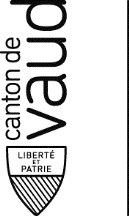 Direction générale de l'environnement DGEInspection cantonale des forêtsDomaine dangers naturelsDirection générale de l'environnement DGEInspection cantonale des forêtsDomaine dangers naturelsDirection générale de l'environnement DGEInspection cantonale des forêtsDomaine dangers naturelsDirection générale de l'environnement DGEInspection cantonale des forêtsDomaine dangers naturelsDirection générale de l'environnement DGEInspection cantonale des forêtsDomaine dangers naturelsDirection générale de l'environnement DGEInspection cantonale des forêtsDomaine dangers naturelsFormulaire VD01-DNFormulaire VD01-DNFormulaire VD01-DNFormulaire VD01-DNFormulaire VD01-DNFormulaire VD01-DNFormulaire VD01-DNFormulaire VD01-DNFormulaire VD01-DNFormulaire VD01-DNMesures de protection contre les dangers naturels - Données du projetMesures de protection contre les dangers naturels - Données du projetMesures de protection contre les dangers naturels - Données du projetMesures de protection contre les dangers naturels - Données du projetMesures de protection contre les dangers naturels - Données du projetMesures de protection contre les dangers naturels - Données du projetMesures de protection contre les dangers naturels - Données du projetMesures de protection contre les dangers naturels - Données du projetMesures de protection contre les dangers naturels - Données du projetMesures de protection contre les dangers naturels - Données du projetMesures de protection contre les dangers naturels - Données du projetMesures de protection contre les dangers naturels - Données du projetMesures de protection contre les dangers naturels - Données du projetMesures de protection contre les dangers naturels - Données du projetMesures de protection contre les dangers naturels - Données du projetMesures de protection contre les dangers naturels - Données du projetMesures de protection contre les dangers naturels - Données du projetMesures de protection contre les dangers naturels - Données du projetMaître d’ouvrage (MO) :Maître d’ouvrage (MO) :Maître d’ouvrage (MO) :Maître d’ouvrage (MO) :Maître d’ouvrage (MO) :Maître d’ouvrage (MO) :Maître d’ouvrage (MO) :Maître d’ouvrage (MO) :Maître d’ouvrage (MO) :Maître d’ouvrage (MO) :Maître d’ouvrage (MO) :Maître d’ouvrage (MO) :Maître d’ouvrage (MO) :Maître d’ouvrage (MO) :Maître d’ouvrage (MO) :Maître d’ouvrage (MO) :Maître d’ouvrage (MO) :Maître d’ouvrage (MO) :Nom :Adresse :NPA, Lieu :Représentant :Fonction :Nom :Adresse :NPA, Lieu :Représentant :Fonction :Nom :Adresse :NPA, Lieu :Représentant :Fonction :Téléphone :Courriel :IBAN :Adresse pour paiement :Téléphone :Courriel :IBAN :Adresse pour paiement :Téléphone :Courriel :IBAN :Adresse pour paiement :Situation :Situation :Situation :Situation :Situation :Situation :Situation :Situation :Situation :Situation :Situation :Situation :Situation :Situation :Situation :Situation :Situation :Situation :Territoire communal :Territoire communal :Territoire communal :Territoire communal :Territoire communal :Territoire communal :Parcelles :Parcelles :Parcelles :Coord. moyennes :Coord. moyennes :Coord. moyennes :Coord. moyennes :Coord. moyennes :Coord. moyennes :x      	x      	x      	x      	x      	y      y      y      y      y      y      y      Nom local / Lieu :Nom local / Lieu :Nom local / Lieu :Nom local / Lieu :Nom local / Lieu :Nom local / Lieu :Nom du projet :Nom du projet :Nom du projet :Nom du projet :Nom du projet :Nom du projet :Nom du projet :Nom du projet :Nom du projet :Nom du projet :Nom du projet :Nom du projet :Nom du projet :Nom du projet :Nom du projet :Nom du projet :Nom du projet :Nom du projet :Processus dangereux :Processus dangereux :Processus dangereux :Processus dangereux :Processus dangereux :Processus dangereux :Processus dangereux :Processus dangereux :Processus dangereux :Processus dangereux :Processus dangereux :Processus dangereux :Processus dangereux :Processus dangereux :Processus dangereux :Processus dangereux :Processus dangereux :Processus dangereux :AvalancheAvalancheAvalancheChute de glaceChute de glaceChute de glaceEboulement/ écroulementEboulement/ écroulementEboulement/ écroulementEboulement/ écroulementEboulement/ écroulementChute de pierres et de blocsEffondrement glaciaireEffondrement glaciaireEffondrement glaciaireGlissement de terrainGlissement de terrainGlissement de terrainCoulée de boue de versantCoulée de boue de versantCoulée de boue de versantCoulée de boue de versantCoulée de boue de versantAutre :      Enjeux exposés dans le périmètre avec un risque individuel de décès > 10-5Enjeux exposés dans le périmètre avec un risque individuel de décès > 10-5Enjeux exposés dans le périmètre avec un risque individuel de décès > 10-5Enjeux exposés dans le périmètre avec un risque individuel de décès > 10-5Enjeux exposés dans le périmètre avec un risque individuel de décès > 10-5Enjeux exposés dans le périmètre avec un risque individuel de décès > 10-5Enjeux exposés dans le périmètre avec un risque individuel de décès > 10-5Enjeux exposés dans le périmètre avec un risque individuel de décès > 10-5Enjeux exposés dans le périmètre avec un risque individuel de décès > 10-5Enjeux exposés dans le périmètre avec un risque individuel de décès > 10-5Enjeux exposés dans le périmètre avec un risque individuel de décès > 10-5Enjeux exposés dans le périmètre avec un risque individuel de décès > 10-5Enjeux exposés dans le périmètre avec un risque individuel de décès > 10-5Enjeux exposés dans le périmètre avec un risque individuel de décès > 10-5Enjeux exposés dans le périmètre avec un risque individuel de décès > 10-5Enjeux exposés dans le périmètre avec un risque individuel de décès > 10-5Enjeux exposés dans le périmètre avec un risque individuel de décès > 10-5Enjeux exposés dans le périmètre avec un risque individuel de décès > 10-5QuantitésQuantitésQuantitésQuantitésQuantitésAvant mesuresAvant mesuresAvant mesuresAvant mesuresAprès mesuresAprès mesures Bâtiments  Bâtiments  Bâtiments  Bâtiments  Bâtiments  Bâtiments  Bâtiments (Nombre)(Nombre)(Nombre)(Nombre)(Nombre) Objets spéciaux Objets spéciaux Objets spéciaux Objets spéciaux Objets spéciaux Objets spéciaux Objets spéciaux(Nombre)(Nombre)(Nombre)(Nombre)(Nombre) Route Route Route Route Route Route Route(Long. (m)) (Long. (m)) (Long. (m)) (Long. (m)) (Long. (m))  Chemin de fer Chemin de fer Chemin de fer Chemin de fer Chemin de fer Chemin de fer Chemin de fer(Long. (m))(Long. (m))(Long. (m))(Long. (m))(Long. (m)) Conduites Conduites Conduites Conduites Conduites Conduites Conduites(Long. (m))(Long. (m))(Long. (m))(Long. (m))(Long. (m)) Autre :       Autre :       Autre :       Autre :       Autre :       Autre :       Autre :       Autre :       Autre :       Autre :       Autre :       Autre :      Type de mesures :Type de mesures :Type de mesures :Type de mesures :Type de mesures :Type de mesures :Type de mesures :Type de mesures :Type de mesures :Type de mesures :Type de mesures :Type de mesures :Type de mesures :Type de mesures :Type de mesures :Type de mesures :Type de mesures :Type de mesures : Nouvel ouvrage Nouvel ouvrage Nouvel ouvrage Nouvel ouvrage Nouvel ouvrage Remplacement Remplacement Remplacement Remplacement Remplacement Remplacement Réparation/remise en état Réparation/remise en état Réparation/remise en état Réparation/remise en état Réparation/remise en état Réparation/remise en état Réparation/remise en état Déplacement de constructions et d'installations menacées Déplacement de constructions et d'installations menacées Déplacement de constructions et d'installations menacées Déplacement de constructions et d'installations menacées Déplacement de constructions et d'installations menacées Déplacement de constructions et d'installations menacées Déplacement de constructions et d'installations menacées Déplacement de constructions et d'installations menacées Déplacement de constructions et d'installations menacées Déplacement de constructions et d'installations menacées Déplacement de constructions et d'installations menacées Déplacement de constructions et d'installations menacées Déplacement de constructions et d'installations menacées Système d'alarme et d'alerte Système d'alarme et d'alerte Système d'alarme et d'alerte Système d'alarme et d'alerte Système d'alarme et d'alerteDescription de la variante choisie :Description de la variante choisie :Description de la variante choisie :Description de la variante choisie :Description de la variante choisie :Description de la variante choisie :Description de la variante choisie :Description de la variante choisie :Description de la variante choisie :Description de la variante choisie :Description de la variante choisie :Description de la variante choisie :Description de la variante choisie :Description de la variante choisie :Description de la variante choisie :Description de la variante choisie :Description de la variante choisie :Description de la variante choisie :Coût général de l’investissement (TTC) : double-cliquer sur le tableau pour le modifier !!Coût général de l’investissement (TTC) : double-cliquer sur le tableau pour le modifier !!Coût général de l’investissement (TTC) : double-cliquer sur le tableau pour le modifier !!Coût général de l’investissement (TTC) : double-cliquer sur le tableau pour le modifier !!Coût général de l’investissement (TTC) : double-cliquer sur le tableau pour le modifier !!Coût général de l’investissement (TTC) : double-cliquer sur le tableau pour le modifier !!Coût général de l’investissement (TTC) : double-cliquer sur le tableau pour le modifier !!Coût général de l’investissement (TTC) : double-cliquer sur le tableau pour le modifier !!Coût général de l’investissement (TTC) : double-cliquer sur le tableau pour le modifier !!Coût général de l’investissement (TTC) : double-cliquer sur le tableau pour le modifier !!Coût général de l’investissement (TTC) : double-cliquer sur le tableau pour le modifier !!Coût général de l’investissement (TTC) : double-cliquer sur le tableau pour le modifier !!Coût général de l’investissement (TTC) : double-cliquer sur le tableau pour le modifier !!Coût général de l’investissement (TTC) : double-cliquer sur le tableau pour le modifier !!Coût général de l’investissement (TTC) : double-cliquer sur le tableau pour le modifier !!Coût général de l’investissement (TTC) : double-cliquer sur le tableau pour le modifier !!Coût général de l’investissement (TTC) : double-cliquer sur le tableau pour le modifier !!Coût général de l’investissement (TTC) : double-cliquer sur le tableau pour le modifier !!Généralités, procédure de permis de construire, planification financière :Généralités, procédure de permis de construire, planification financière :Généralités, procédure de permis de construire, planification financière :Généralités, procédure de permis de construire, planification financière :Généralités, procédure de permis de construire, planification financière :Généralités, procédure de permis de construire, planification financière :Généralités, procédure de permis de construire, planification financière :Généralités, procédure de permis de construire, planification financière :Propriétaire de l’ouvrage :  Propriétaire de l’ouvrage :  Propriétaire du/des terrains/s : Propriétaire du/des terrains/s : Procédure selon : Procédure selon :  LATC LATC LATC LATC Pas de procédure Pas de procédureSi oui : Si oui :  en cours en cours en cours en cours terminée terminéeRemarque :Remarque :Remarque :Remarque :Remarque :Remarque :Remarque :Remarque :AnnéeBudget en CHFVisa de l’auteure-e du projet :Visa de l’auteure-e du projet :Visa de l’auteure-e du projet :Visa de l’auteure-e du projet :Visa de l’auteure-e du projet :Visa de l’auteure-e du projet :Visa de l’auteure-e du projet :Visa de l’auteure-e du projet :La personne soussignée atteste que les indications fournies sont exactes et que le devis détaillé selon le rapport technique se base sur les frais reconnus et subventionnés par la Confédération.La personne soussignée atteste que les indications fournies sont exactes et que le devis détaillé selon le rapport technique se base sur les frais reconnus et subventionnés par la Confédération.La personne soussignée atteste que les indications fournies sont exactes et que le devis détaillé selon le rapport technique se base sur les frais reconnus et subventionnés par la Confédération.La personne soussignée atteste que les indications fournies sont exactes et que le devis détaillé selon le rapport technique se base sur les frais reconnus et subventionnés par la Confédération.La personne soussignée atteste que les indications fournies sont exactes et que le devis détaillé selon le rapport technique se base sur les frais reconnus et subventionnés par la Confédération.La personne soussignée atteste que les indications fournies sont exactes et que le devis détaillé selon le rapport technique se base sur les frais reconnus et subventionnés par la Confédération.La personne soussignée atteste que les indications fournies sont exactes et que le devis détaillé selon le rapport technique se base sur les frais reconnus et subventionnés par la Confédération.La personne soussignée atteste que les indications fournies sont exactes et que le devis détaillé selon le rapport technique se base sur les frais reconnus et subventionnés par la Confédération.Lieu, Date :      Lieu, Date :      Lieu, Date :      Lieu, Date :      L’auteur-e du projetL’auteur-e du projetL’auteur-e du projetL’auteur-e du projetPréavis :Préavis :Préavis :Préavis :Préavis :Préavis :Préavis :Préavis :L’inspecteur-trice forestier-ère d’arrondissement déclare que les mesures et travaux projetés sont conformes aux directives du Service et qu’il/elle soutient l’approbation en vue de l’octroi d’une subvention.L’inspecteur-trice forestier-ère d’arrondissement déclare que les mesures et travaux projetés sont conformes aux directives du Service et qu’il/elle soutient l’approbation en vue de l’octroi d’une subvention.L’inspecteur-trice forestier-ère d’arrondissement déclare que les mesures et travaux projetés sont conformes aux directives du Service et qu’il/elle soutient l’approbation en vue de l’octroi d’une subvention.L’inspecteur-trice forestier-ère d’arrondissement déclare que les mesures et travaux projetés sont conformes aux directives du Service et qu’il/elle soutient l’approbation en vue de l’octroi d’une subvention.L’inspecteur-trice forestier-ère d’arrondissement déclare que les mesures et travaux projetés sont conformes aux directives du Service et qu’il/elle soutient l’approbation en vue de l’octroi d’une subvention.L’inspecteur-trice forestier-ère d’arrondissement déclare que les mesures et travaux projetés sont conformes aux directives du Service et qu’il/elle soutient l’approbation en vue de l’octroi d’une subvention.L’inspecteur-trice forestier-ère d’arrondissement déclare que les mesures et travaux projetés sont conformes aux directives du Service et qu’il/elle soutient l’approbation en vue de l’octroi d’une subvention.L’inspecteur-trice forestier-ère d’arrondissement déclare que les mesures et travaux projetés sont conformes aux directives du Service et qu’il/elle soutient l’approbation en vue de l’octroi d’une subvention.Lieu, Date :      Lieu, Date :      Lieu, Date :      Lieu, Date :      L’inspecteur-trice forestier-èreL’inspecteur-trice forestier-èreL’inspecteur-trice forestier-èreL’inspecteur-trice forestier-èreDirection générale de l'environnement DGEInspection cantonale des forêtsDomaine dangers naturelsDirection générale de l'environnement DGEInspection cantonale des forêtsDomaine dangers naturelsDirection générale de l'environnement DGEInspection cantonale des forêtsDomaine dangers naturelsFormulaire VD03-DN Formulaire VD03-DN Mesures de protection contre les dangers naturels – Décompte finalMesures de protection contre les dangers naturels – Décompte finalMesures de protection contre les dangers naturels – Décompte finalMesures de protection contre les dangers naturels – Décompte finalMesures de protection contre les dangers naturels – Décompte finalMesures de protection contre les dangers naturels – Décompte finalDonnées sur le projet :Données sur le projet :Données sur le projet :Données sur le projet :Données sur le projet :Données sur le projet :Nom du projet : Nom du projet : Numéro de projet : Numéro de projet : Arrondissement : Arrondissement : Territoire communal : Territoire communal : Maître d’ouvrage : Maître d’ouvrage : Montant des travaux réalisés (TTC) : double-cliquer sur le tableau pour le modifier !!Montant des travaux réalisés (TTC) : double-cliquer sur le tableau pour le modifier !!Montant des travaux réalisés (TTC) : double-cliquer sur le tableau pour le modifier !!Montant des travaux réalisés (TTC) : double-cliquer sur le tableau pour le modifier !!Montant des travaux réalisés (TTC) : double-cliquer sur le tableau pour le modifier !!Montant des travaux réalisés (TTC) : double-cliquer sur le tableau pour le modifier !!Attestation de conformité des travaux et demande de versement final de la subventionAttestation de conformité des travaux et demande de versement final de la subventionPar leur signature, les soussignés confirment que : les travaux ont été réalisés conformément à la décision de subvention et au projet approuvé. les exigences environnementales ont été respectées lors de l’exécution des travaux.En outre, l’inspecteur-trice d’arrondissement certifie avoir contrôlé, visé et trouvé les pièces justificatives conformes et détenir copie des pièces comptables à l’arrondissement.Le maître d’ouvrage est en mesure de fournir, en cas de contrôle, les pièces justificatives originales.Par leur signature, les soussignés confirment que : les travaux ont été réalisés conformément à la décision de subvention et au projet approuvé. les exigences environnementales ont été respectées lors de l’exécution des travaux.En outre, l’inspecteur-trice d’arrondissement certifie avoir contrôlé, visé et trouvé les pièces justificatives conformes et détenir copie des pièces comptables à l’arrondissement.Le maître d’ouvrage est en mesure de fournir, en cas de contrôle, les pièces justificatives originales.Lieu, Date :      Lieu, Date :      Lieu, Date :      Le maître d’ouvrage :      La direction des travaux :      L’inspecteur-trice forestier-ère :      Remarques :Remarques :